Piątek- 28.01.2022r.Witam Wszystkich w ostatnim dniu tygodnia. Dzisiaj przygotowałam dla Was Kochani kilka zagadek o tematyce zimowej. Poproście Rodziców o przeczytanie. Powodzenia!!!Co to za białe piórka sypie z nieba chmurka?Jak taka szyba się nazywa,co wodę zimą na stawie przykrywa?Na szybie maluje
zimowe obrazy.
Choć farb nie używa
tworzy piękne wzory.Szybko po lodzie niosą nas one, 
Obie do butów są przyczepioneNosi je na rękach nawet słaby malec 
Mogą mieć pięć palców albo jeden palecWesoły dzwoneczek 
i sznur saneczek Brawo!!! Na pewno nie miałyście problemu z podaniem właściwych odpowiedzi. Kochani spróbujcie połączyć w pary części garderoby na poniższym obrazku.                 Powodzenia!!!! 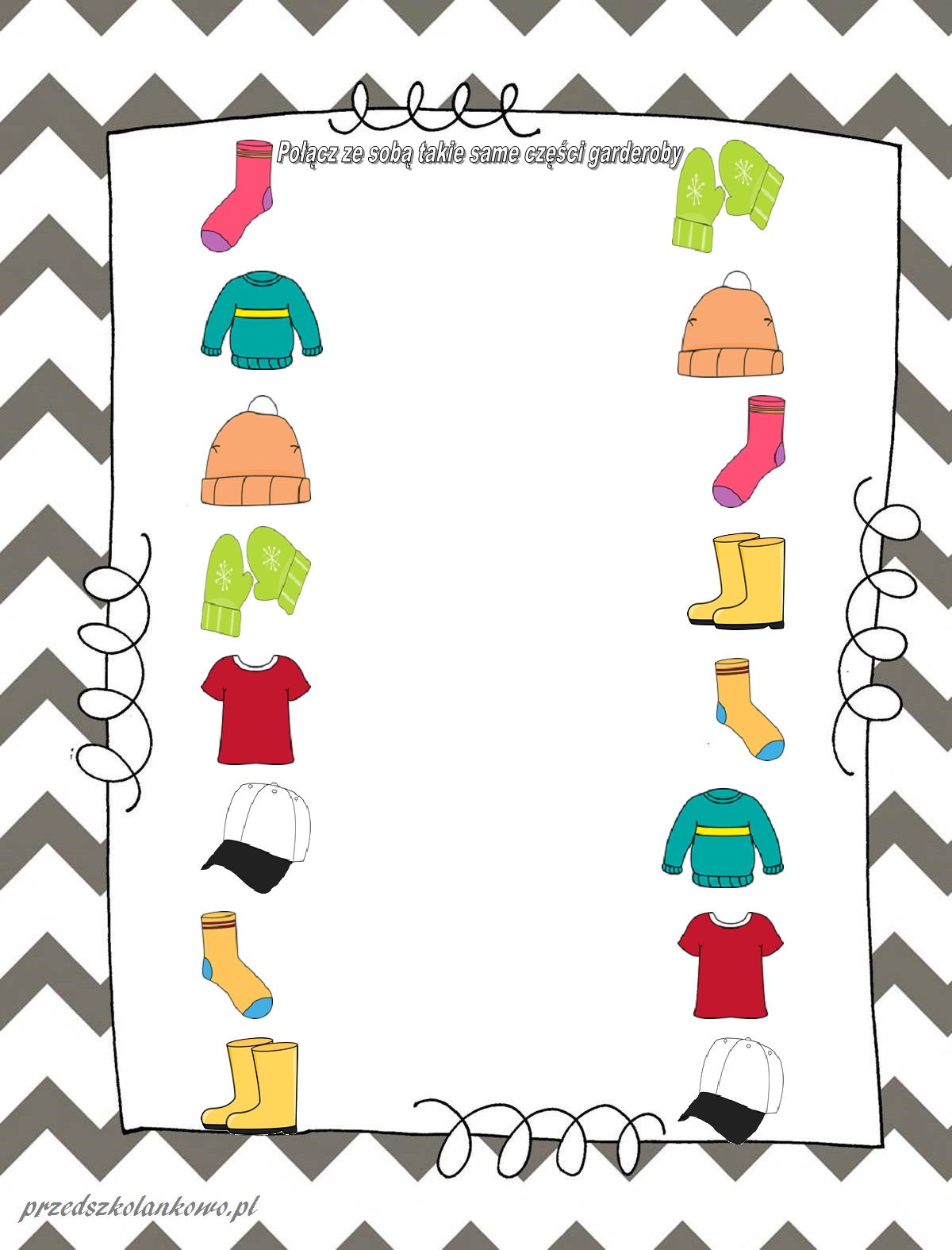 Kochane dzieci zimą powinniśmy pamiętać  o naszych skrzydlatych przyjaciołach. Może ktoś z Was ma ustawiony karmnik za oknem i dokarmia ptaki w okresie zimowym. Proponuję, żebyście dzisiaj spróbowali zrobić karmnik na papierze. Liczę na Wasze pomysły. Jedną z propozycji umieszczam poniżej.           Przyjemnej zabawy!!!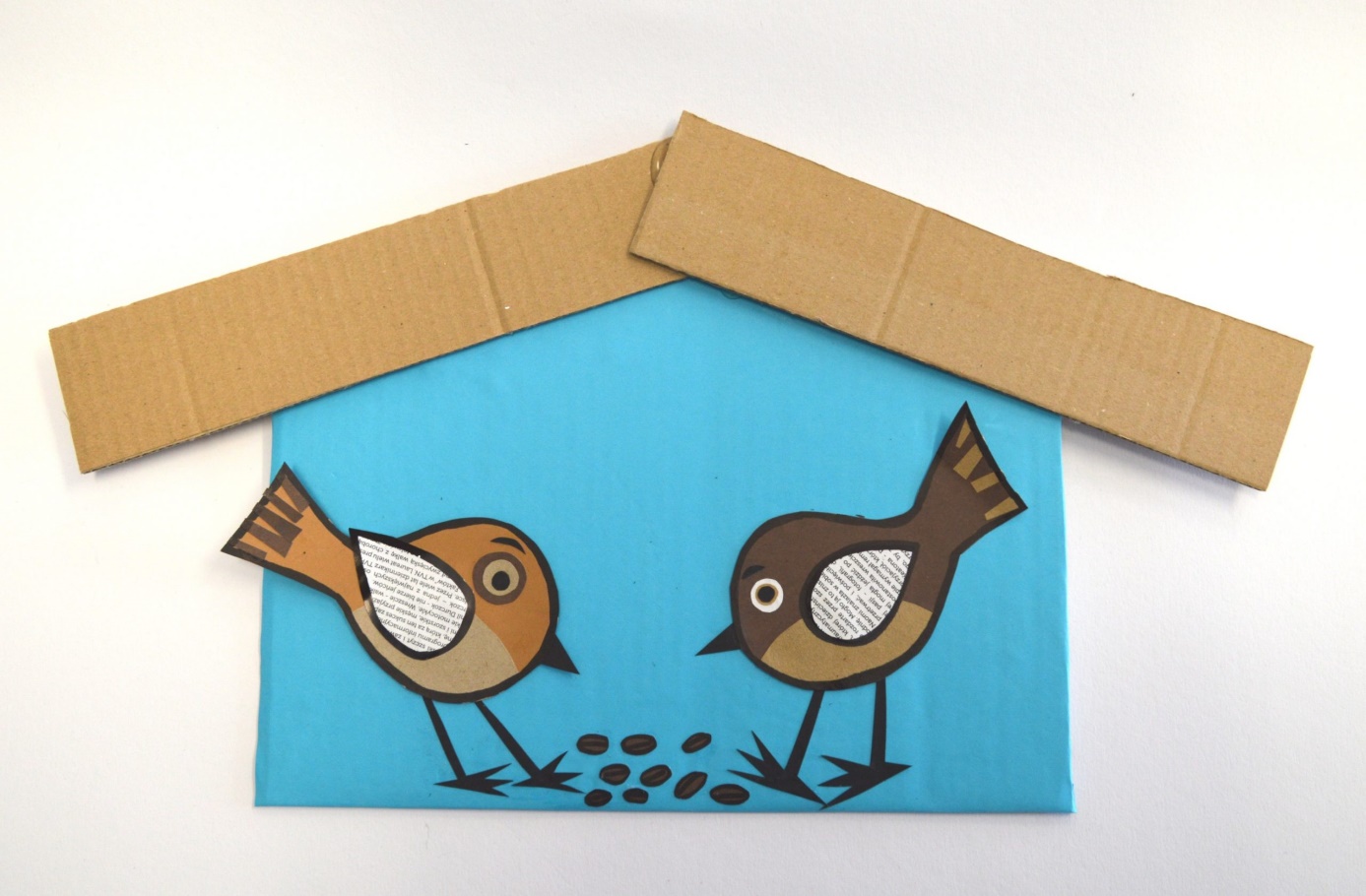 Na zakończenie zapamiętajcie, proszę to ważne  hasło. 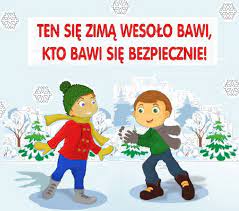 Do zobaczenia w przedszkolu. Dużo zdrowia, bezpiecznych zabaw na śniegu i lodzie dla wszystkich dzieci. 